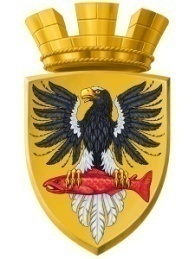                           Р О С С И Й С К А Я   Ф Е Д Е Р А Ц И ЯКАМЧАТСКИЙ КРАЙП О С Т А Н О В Л Е Н И ЕАДМИНИСТРАЦИИ ЕЛИЗОВСКОГО ГОРОДСКОГО ПОСЕЛЕНИЯот  02.  08.   2016					        №  656  -п       г. Елизово	Руководствуясь п.2 ст. 3.3, п.4 ст. 3 Федерального закона от 25.10.2001 N 137-ФЗ "О введении в действие Земельного кодекса Российской Федерации", ст. 39.20, Земельного кодекса Российской Федерации, Федеральным законом от 06.10.2003 N 131-ФЗ "Об общих принципах организации местного самоуправления в Российской Федерации", Уставом Елизовского городского поселения, принимая во внимание свидетельство о праве на наследство по закону от 04.10.2000 года,   на основании заявления Мин Сен Ир и Мин Мен Сун ПОСТАНОВЛЯЮ:1. Предоставить  бесплатно в общую долевую собственность: Мин Сер Ир, 22.10.1982 года рождения, паспорт серия 30 02 № 185903, проживающего  по адресу: Камчатский край, город  Петропавловск - Камчатский, ул. Горького, дом 14 кв.4; Мин Мен Сун, 08.02.1984 года рождения, паспорт серия 30 04 № 314695, проживающей по адресу: Камчатский край, Елизовский район, город Елизово, улица Магистральная, дом 120 земельный участок с кадастровым номером 41:05:0101007:1914, площадью 1608 кв.м,  разрешенное использование – индивидуальные жилые дома, категория земель – земли населенных пунктов.2. Мин Сер Ир, Мин Мен Сун обеспечить государственную регистрацию права собственности на вышеуказанный земельный участок.3. Управлению делами администрации Елизовского городского поселения разместить настоящее постановление в информационно - телекоммуникационной сети «Интернет» на официальном сайте  администрации Елизовского городского поселения.4. Настоящее постановление вступает в силу после официального опубликования (обнародования).5. Контроль за исполнением настоящего постановления возложить на Руководителя Управления архитектуры и градостроительства администрации Елизовского городского поселения.Глава администрации Елизовского городского поселения                                                                      Д.Б. ЩипицынО предоставлении бесплатно земельного участка с кадастровым номером 41:05:0101007:1914 в общую долевую собственность Мин Сер Ир и Мин Мен Сун 